Gospoda Zalewajka Zaprasza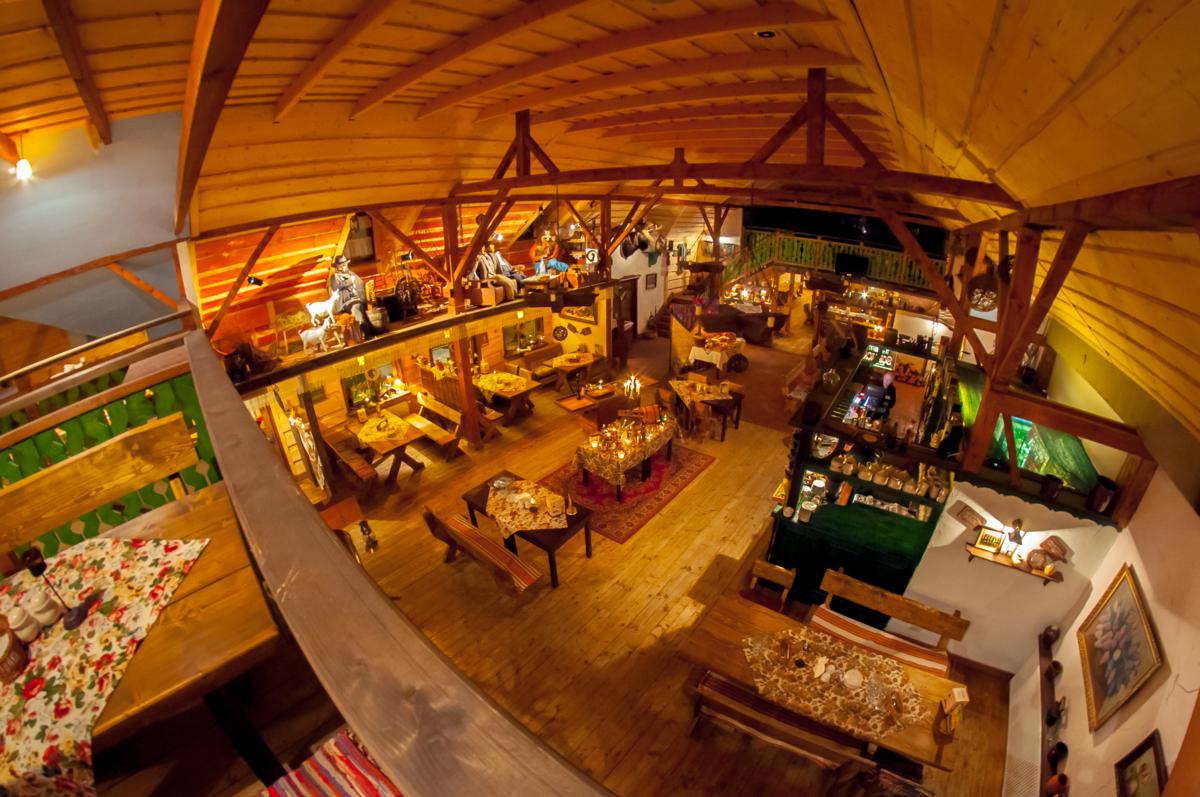 Menu komunijne 2017Propozycja kosztowa:Wariant I: Koszt: 120 PLN/osobaWariant II: Koszt: 159 PLN/osoba+ serwis kelnerski w wysokości 10 %.WARIANT     1Przekąski w stole( 4 do wyboru):Deska mięs pieczonych i wędlin z naszej wędzarni oraz pasztetówSchab glazurowany po warszawskuRoladki z szynki  z musem chrzanowym Kurczak faszerowany owocami w winnej galarecieTymbaliki drobiowe z warzywamiNuggetsy z kurczaka w złocistej panierce z dipem czosnkowymJaja w sosie tatarskim ze szczypiorkiemWybór warzyw grillowanych podanych z sosem balsamicznymMarynowane szparagi w galarecieŚledź w kilku smakachRyba faszerowana Ryba po greckuSałaty(1 do wyboru):Sałatka z grillowanym kurczakiem i sosem czosnkowymSałatka grecka z sosem ziołowymSałatka ryżowa z kurczakiem wędzonym i ananasemSałatka caprese  - pomidory z mozzarellą podawane z pesto i świeżą bazyliąSałatka jarzynowaDodatki:Pieczywo, Pikle, Masło, Smalec, Ogórki kiszoneZupy(2 do wyboru):Szlachecki rosół z makaronemSwojska ZalewajkaKrem z białych warzyw z oliwa truflowąKrem pomidorowy z bazyliąZupa cebulowa z grzankami i seremGrzybowa z łazankamiDania na ciepło(2 do wyboru):Pieczeń karkowa w sosie cebulowym Tradycyjny kotlet schabowyPolędwiczka wieprzowa w sosie grzybowymZrazy wołowe z nadzieniem z boczku i ogórka, sos pieczeniowyPierś z kurczaka a/la capresse zapiekana z mozzarelląUdko z kurczaka z farszem pieczarkowym Kotlet De voile nadziewany masłem koperkowymDorsz zapiekany na szpinakuSola w panierce cytrynowo – pieprzowej Dodatki(3 do wyboru z poniższych): -  Ziemniaki opiekane,   ziemniaki purre,   ryż czarno-biały,       kasza gryczana z cebulką i skwarkami,    kopytka. -  Warzywa z wody,   mini marchewki na maśle,    fasolka szparagowa,   buraczki zasmażane,    kapusta zasmażana,    bukiety surówek.Menu Dziecięce:Specjalnie dla naszych najmłodszych gości serwujemy:Rosół domowy z kluseczkamiPolędwiczki drobiowe z frytkami, marchewką oraz ketchupemDesery:Patery ciast: sernik,  szarlotka,  czekoladowe z wiśniami,  babeczki z kremem czekoladowym i waniliowym.Dodatkowo proponujemy:Pucharki z lodami – 10 zł /szt.Patery świeżych owoców – 50 zł /szt.Napoje bezalkoholowe:Pepsi, soki owocowe, woda mineralna Gazowana/Niegazowana - 1L na osobę.Kawa i herbata (bez limitu w bufecie).WARIANT     2Przekąski w stole(5 do wyboru):Deska pasztetów, mięs pieczonych i wędlin z naszej wędzarniBefsztyk tatarski z dodatkamiSchab glazurowany po warszawskuIndyk w maladzeKurczak faszerowany owocami w winnej galarecieNuggetsy z kurczaka w złocistej panierce z dipem czosnkowymJaja w sosie tatarskim ze szczypiorkiemWybór warzyw grillowanych podanych z sosem balsamicznymMarynowane szparagi w galarecieŚledź w kilku smakachRyba faszerowanaŁosoś wędzony podany z serkiem chrzanowym i kaparamiSałaty(2 do wyboru):Sałatka z grillowanym kurczakiem i sosem czosnkowymSałatka grecka z sosem ziołowymMakaronowa z salami, papryką i serem parmezanem Sałatka ryżowa z kurczakiem wędzonym i ananasemSałatka caprese  - pomidory z mozzarellą podawane z pesto i świeżą bazyliąSałatka jarzynowaDodatki:Pieczywo mieszane, Pikle, Chrzan, Masło, Smalec, Ogórki kiszoneZupy(2 do wyboru):Szlachecki rosół z makaronemSwojska ZalewajkaKrem z brokułów z groszkiem ptysiowymKrem pomidorowy z bazyliąGrzybowa z łazankamiZupa cebulowa z grzankami i seremFlaki wołoweDanie na ciepło (2 do wyboru):Pieczeń karkowa w sosie cebulowymPolędwiczka wieprzowa w sosie grzybowymZrazy wołowe z nadzieniem z boczku i ogórka, sos pieczeniowyPieczona kaczka w sosie perskimPierś z kurczaka a/la capresse zapiekana z mozzarelląUdko z kurczaka z farszem pieczarkowym Cukinia faszerowana warzywami zapieczona z seremDorsz zapiekany na szpinakuSandacz w migdałachDodatki(4 do wyboru z poniższych):  -  Ziemniaki opiekane,   ziemniaki purre,   ryż czarno-biały,        kasza gryczana z cebulką i skwarkami,    kopytka.  - Warzywa z wody,   mini marchewki na maśle,    fasolka szparagowa,         buraczki zasmażane,    kapusta zasmażana,    bukiety surówek.Danie na ciepło(serwowane po ok. 3h przyjęcia, 1 do wyboru):Beef strogonofPotrawka z indykaBarszcz czerwony z pasztecikami Barszcz czerwony z pierogami domowymiMenu Dziecięce:Specjalnie dla naszych najmłodszych gości serwujemy:Rosół domowy z makaronemPolędwiczki drobiowe z frytkami, marchewką oraz ketchupemDesery:Patery ciast oraz owoców: sernik, szarlotka, śmietanowiec, czekoladowe z wiśniami, W-Zka, babeczki z kremem czekoladowym i waniliowym, owoce sezonowe.Dodatkowo proponujemy:Pucharki z lodami – 10 zł szt.Napoje bezalkoholowe: Pepsi, 7 up, soki owocowe, woda mineralna Gazowana/Niegazowana - bez limituKawa i herbata (bez limitu w bufecie).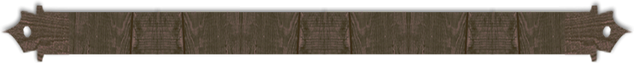 Dodatkowo Proponujemy:Stół rybny:  ryby wędzone, ryby pieczone, galaretki rybne.Ryby na postumencie - łosoś, pstrąg, jesiotrLive Cooking :Pieczona szynka z sosem chrzanowym i kaszą gryczaną Pieczone prosię lub pieczony dzikGolonki w miodziePieczony Indyk - z farszem staropolskimPłonące naleśniki Suzettes w syropie pomarańczowymCeny do uzgodnienia, zależne od wagi oraz asortymentu.- Dekorację kwiatową stołów- Przejażdżki bryczką    50-70 zł/os. zależnie od ilości osób- Muzyka biesiadna - 200 ZŁ/GODZ.- Animacje dla dzieci 200 ZŁ/GODZ- Pokazy kulinarne z aktywnym uczestnictwem gości – cena    do uzgodnienia- Promocyjne ceny pokoi w Hotelu Dwór Konstancin, który    znajduje się w naszym kompleksieRezerwacja terminuChcąc zarezerwować wybrany przez Państwa termin, należy wpłacić zaliczkę w kwocie 500 zł. Pozostała należność powinna zostać uregulowana najpóźniej w dniu przyjęcia.Ostateczne potwierdzenie liczby gości dokonujemy na sześć dni przed planowanym terminem przyjęcia komunijnego.